INGEBORGS MINNEPOKAL KONKURRANSE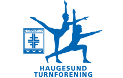 TIDSPLAN SØNDAG 19. MARS09.30		Hall åpen for trening10.30		Dommermøte11.00		Defilering og åpning av konkurransen11.05		Rekrutt nasjonal 11 år div B og A11.40		Rekrutt nasjonal 12 år div B og A12.30		10 min pause oppvisning Haugesund 12.40		Junior nasjonal div C13.10		Junior nasjonal div B14.05		Junior nasjonal div A, senior nasjonal div B og A14.30		Pause 10 min oppvisning Haugesund 14.40		Nasjonal klasse tropp og RG for alle tropp15.10		Senior duo15.15		Premieutdeling